3.4 DIMENZOVÁNÍ PLYNOVODU  - POSTUP        Jméno a příjmení Spoj KOC:  5. 10 . 2022Podklady:https://www.fce.vutbr.cz/TZB/pocinkova.m/vytapeni_soubory/BT01_C12.pdf1. Vodorovné úsekyTlaková ztráta vodorovných úseků v počítané větvi max. 100 Pa2. Svislé úseky – stoupacíSe počítají oproti ostatním výpočtům v oboru samostatně a posuzují se na vztlak zemního plynu, který činí 5 Pa/m.Příklad: svislé stoupací potrubí má 6 m.Takže jeho tlaková ztráta nemůže být větší než 30 Pa ( 5Pa/m x 6 m = 30 Pa)3. Výpočte VrVr = K1 . V1 + K2 . V2 + K3 . V3 + K4 . V4Příklad 1Plynový sporák 1 m3/h		2 ksPlynový bojler 0,7 m3/hod		3 ksPlynové topidlo  0,5 m3/hod		3 ksPlynový kotel 2 m3/hod		4 ksVzorec, dosadit, výpočetPříklad 2Plynový sporák 1 m3/h		3 ksPlynový bojler 0,7 m3/hod		4 ksPlynové topidlo  0,5 m3/hod		4 ksPlynový kotel 2 m3/hod		5 ksVzorec, dosadit, výpočet4. Přepočet  na ekvivalentní přirážkyOproti ostatním výpočtům v oboru se  přepočítávají na ekvivalentní přirážkyPříklad: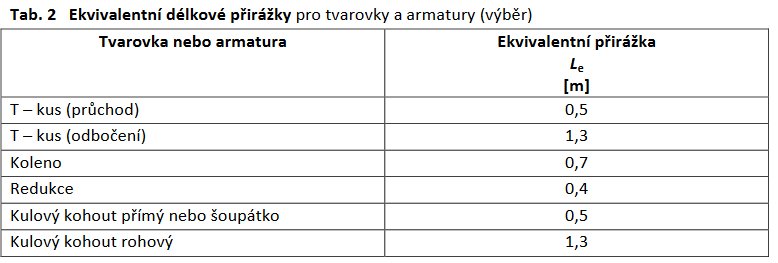 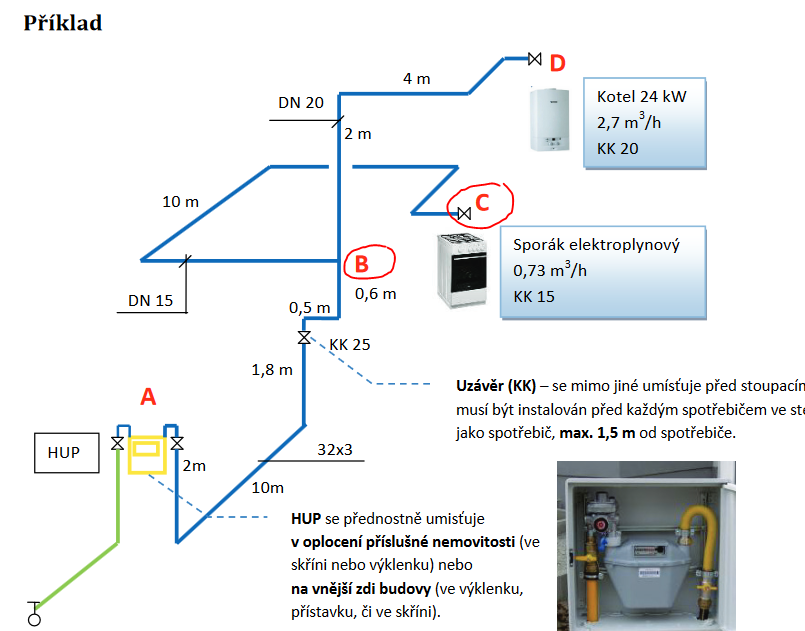 Výpočet úseku C-BRozepsat a výsledek, kontrola s podkladem.C-B: tvarovky a armatury Kulový kohout 		m4 x koleno			mT-kus odbočení	 	mCelkem Le			mCelková délka úseku		Lc = L + Le = 10 + ….. = ……m5. Tlaková ztrátaDle průtoku plynu v daném úseku se stanoví – vypočítá  dle tabulky strana 4.Jak se určí.Zadání ze vzorového příkladuPředpokládaná tlaková ztráta 2,96 Pa/m, takže cca 3 Pa/mV úseku D-B proudí  2,7 m3/hodV tabulce určím – vyberu DN ale jaké ?????DN 15, 20, 25, 32, 40, 50 ????Dle předběžné tlakové ztráty 3 Pa/m vybereme DN 20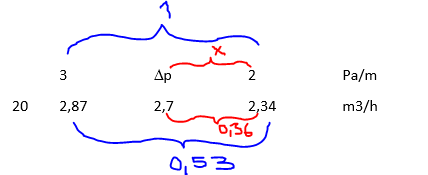 Postup:2,87  - 2,34 = 0,53 m3/h3 – 2 = 12,7 – 2,34 = 0,36 m3/hTakže0,53 : 1 = 0,36 : xX = 0,68 Pa/mA nakonec:  p = 2 + 0,68 = 2,68 což je cca 2,7 Pa/mKontrola se vzorovým příkladem: odpovídá.							Vypracoval: ……………………………